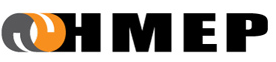 Top of FormBottom of FormHome About Us Efficiency Resources Connect & Share News Events Resource Library Welcome Efficiency Resources HMEP Efficiency Resources: A-Z HMEP Efficiency Resources: A-ZUse this list to access the HMEP Efficiency Resources straight away:
  Connect and ShareHMEP invites local highway authorities and their providers to connect and share their practices of ‘what works’ across the sector.

Connect with fellow professionals from across the highways sector and access real examples that can help ignite ideas.

Share your ‘real life’ efficiency practices, stories and experiences; to help other people, organisations and networks achieve greater efficiency.
 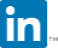  Join our HMEP Linked In groupSee also...Latest NewsContact HMEPYouTube
Receive HMEP updatesTo receive an email alert about the latest news and updates on the programme, send an email to highwaysefficiency@dft.gsi.gov.uk with the subject 'Updates' and you'll be added to the email circulation list.

 Efficiency Resources HMEP Efficiency Resources: A-Z HMEP: helping you to Enable and Embed Change HMEP Strategic Peer Review Asset Management Collaboration & Change Procurement, Contracting and Standardisation Benchmarking and Performance Potholes review © 2018 Highways Maintenance Efficiency Programme Website by Pixl8 A-ZThemeTypeAncillary Assets Toolkit - 2003 v1.00 (XLS, 3MB) 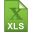 Asset Management (read Life cycle Planning toolkit first)ToolkitAncillary Assets Toolkit - 2007-10 (v1.00) (XLSM, 946KB).xlsm Asset Management (read Life cycle Planning toolkit first)ToolkitCarriageway Toolkit - 2003 v1.02 (XLS, 3MB) Asset Management (read Life cycle Planning toolkit first)ToolkitCarriageway Toolkit - 2007-10 v1.01 (XLSM, 963KB) Asset Management (read Life cycle Planning toolkit first)ToolkitCreating the Culture to Deliver Toolkit (PDF, 53pages, 1.69MB) 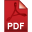 Collaboration and ChangeToolkitClient/provider collaboration in highway maintenance services (PDF, 124pages, 1.72MB) Collaboration and ChangeGuidanceDrainage - Guidance on the Management of Highway Drainage Assets (PDF, 60pages, 498KB) Asset ManagementGuidanceFootways Toolkit - 2003 v1.00 (XLS, 3MB) Asset Management (read Life cycle Planning toolkit first)ToolkitFootways Toolkit - 2007-10 v1.00 (XLSM, 938KB) Asset Management (read Life cycle Planning toolkit first)ToolkitHighways Infrastructure Asset Management Guidance (PDF, 136pages, 6.98MB)Asset ManagementGuidanceLEAN Toolkit (PDF, 155pages, 2.17MB) Collaboration and ChangeToolkitLifecycle Planning Toolkit - User Guidance (PDF, 100pages, 3.15MB) Asset ManagementGuidanceLocal Highway Authorities Collaborative Alliance Toolkit (PDF, 152pages, 995KB) Collaboration and ChangeToolkitPotholes Review (first published by HMEP in April 2012, PDF, 72pages, 4.87MB)Asset ManagementReportPotholes Review: A follow up report (published by HMEP in July 2013, PDF, 32pages, 773KB) Asset ManagementReportProcurement Routes Choices - Online Web-toolProcurement, Contracting and StandardisationOnline toolkitProcurement Route Choices Toolkit (PDF, 90pages, 147MB) Procurement, Contracting and StandardisationToolkitStandard Form of Contract (online portal)Procurement, Contracting and StandardisationLink to portalStandard Specification and Standard Setails for Local Highway Maintenance (PDF, 45pages, 551KB) Procurement, Contracting and StandardisationGuidance  Supply Chain Toolkit (PDF, 101pages, 1.28MB) Procurement, Contracting and StandardisationToolkit